ສາທາລະນະ​ລັດ  ປະຊາທິປະ​ໄຕ  ປະຊາຊົນ​ລາວສັນຕິພາບ  ​ເອກະລາດ  ປະຊາທິປະ​ໄຕ  ​ເອກະ​ພາບ  ວັດ​ທະນະ​ຖາວອນອົງການ​ໄອ​ຍະ​ການ​ປະຊາຊົນ​ສູງສຸດຫ້ອງການ								              ເລກທີ.............../ຫກ      					                              ນະຄອນຫຼວງ​ວຽງ​ຈັນ, ວັນ​ທີ....../……/2017ບົດສະຫຼຸບຜົນການຕິດຕາມກວດກາ ການບໍລິຫານຄະດີແບບຄົບວົງຈອນ  ຢູ່ ອົງການໄອຍະການປະຊາຊົນສູງສຸດ (ໄລຍະເດືອນ 01-03.2017)- ອີງຕາມ: ຂໍໍ້ຕົກລົງ ຂອງຫົວຫນ້າອົງການໄອຍະການປະຊາຊົນສູງສຸດ ວ່າດ້ວຍການນໍາໃຊ້ການຄຸ້ມຄອງບໍລິຫານຄະດີຄົບວົງຈອນ ສະບັບເລກທີ 078/ອອປສ, ລົງວັນທີ 11/12/2015; - ອີງຕາມ: ບົດແນະນໍາ ຂອງຫົວຫນ້າຫ້ອງການ ອອປສ ສະບັບເລກທີ 06/ອອປສ.ຫກ, ລົງວັນທີ 11/12/2015 ກ່ຽວກັບການຈັດຕັ້ງປະຕິບັດການຄຸ້ມຄອງບໍລິຫານຄະດີີຄົບວົງຈອນ ສໍາລັບອົງການໄອຍະການທົ່ວປະເທດ;- ອີງຕາມ: ສະພາບການຈັດຕັ້ງປະຕິບັດການຕິດຕາມກວດກາການຈໍລະຈອນເອກະສານສຳນວນຄະດີ ແລະ ຄຳຮ້ອງ ໄລຍະເວລາ 03 ເດືອນ ນັບແຕ່ເດືອນ 01-03/2017.ຫ້ອງການອົງການໄອຍະການປະຊາຊົນສູງສຸດ ສະຫລຸບຜົນຕິດຕາມກວດກາການບໍລິຫານຄະດີຄົບວົງຈອນ ດັ່ງນີ້:ສະພາບລວມ ຜ່ານການຕິດຕາມກວດກາ, ນັບແຕ່ໄລຍະເດືອນ 01-03/2017:ຄະດີທັງໝົດ: ເຂົ້າ 191 ເລື່ອງ, ແກ້ໄຂໄດ້ 114 ເລື່ອງ.ຄະດີແພ່ງ 101 ເລື່ອງ, ແກ້ໄຂໄດ້ 92 ເລື່ອງ.ຄະດີອາຍາ 90 ເລື່ອງ, ແກ້ໄຂໄດ້ 22 ເລື່ອງ.ຄະດີຄົບວົງຈອນ: ເຂົ້າ 114 ເລື່ອງ, ແກ້ໄຂໄດ້ 28 ເລື່ອງ.ຄະດີແພ່ງ 92 ເລື່ອງ, ແກ້ໄຂໄດ້ 24 ເລື່ອງ.ຄະດີອາຍາ 22 ເລື່ອງ, ແກ້ໄຂໄດ້ 4 ເລື່ອງ.ຄະດີແພ່ງ ມີຄື:ຂັ້ນລົບລ້າງ:ຈຳນວນຄະດີປະຕິບັດຖືກຕາມເວລາ: 09 ເລື່ອງ ເທົ່າກັບ 29%;ຈຳນວນຄະດີປະຕິບັດຊັກຊ້າ: 21 ເລື່ອງ ເທົ່າກັບ 71%;ຄ່າສະເລ່ຍຈຳນວນມື້ທີ່ຊັກຊ້າ: 15 ມື້, ເທົ່າກັບ 50% (ຕາຕະລາງທີ 01)ຂັ້ນຮື້ຟື້ນ:ຈຳນວນຄະດີປະຕິບັດຖືກຕາມເວລາ: 15 ເລື່ອງ ເທົ່າກັບ 25%;ຈຳນວນຄະດີປະຕິບັດຊັກຊ້າ: 46 ເລື່ອງ ເທົ່າກັບ 75%;ຄ່າສະເລ່ຍຈຳນວນມື້ທີ່ຊັກຊ້າ: 236ມື້, ເທົ່າກັບ 770% (ຕາຕະລາງທີ 01)ຄະດີອາຍາ ມີຄື:ຂັ້ນລົບລ້າງ:ຈຳນວນຄະດີປະຕິບັດຖືກຕາມເວລາ: 02 ເລື່ອງ ເທົ່າກັບ 11%;ຈຳນວນຄະດີປະຕິບັດຊັກຊ້າ: 17 ເລື່ອງ ເທົ່າກັບ 89%;-  ຄ່າສະເລ່ຍຈຳນວນມື້ຊັກຊ້າ: 45ມື້, ເທົ່າກັບ 75% (ຕາຕະລາງທີ 02)ຂັ້ນຮື້ຟື້ນ:ຈຳນວນຄະດີປະຕິບັດຖືກຕາມເວລາ: 02 ເລື່ອງ ເທົ່າກັບ 67%;ຈຳນວນຄະດີປະຕິບັດຊັກຊ້າ: 01 ເລື່ອງ ເທົ່າກັບ 33%;ຄ່າສະເລ່ຍຈຳນວນມື້ຊັກຊ້າ: 50ມື້, ເທົ່າກັບ 83% (ຕາຕະລາງທີ 02)ສະພາບການປະຕິບັດຕົວຈີງຄວາມຫຍຸ້ງຍາກໃນການຕິດຕາມ ໃນການປະຕິບັດວຽກງານຕົວຈິງຍັງມີບາງຂັ້ນຕອນບໍ່ລົງວັນທີເດືອນປີໃສ່ໃບຕິດຕາມການຄຸ້ມຄອງການບໍລິຫານຄະດີຄົບວົງຈອນ;ມີບາງເລື່ອງລົງວັນທີເດືອນປີແຕ່ມື້ຮັບ, ແຕ່ວັນທີສົ່ງບໍ່ລົງ;ມີບາງເລື່ອງການລົງວັນທີເດືອນປີ ແມ່ນລົງວັນທີວັນເສົາວັນທີດ, ເຊີ່ງເປັນສາເຫດໃຫ້ມີຄວາມຫຍຸ້ງຍາກໃນການຕິດຕາມ.ເຫດຜົນຂອງການຊັກຊ້າໃນການພິຈາລະນາຄະດີບາງເລື່ອງລໍຖ້າເອກະສານປະກອບໃສ່ສຳນວນຄະດີ;ບາງເລື່ອງພະນັກງານຮັບຜິດຊອບໄປປະຊຸມ ຫຼື ໄປເຮັດວຽກຢູ່ທ້ອງຖີ່ນ.ທິດທາງໃນການແກ້ໄຂ.ປັບປຸງຮ່າງຕິດຕາມຄະດີຄົບວົງຈອນ;ຕິດຕາມ ແລະ ກະຕຸກຊຸກຍູ້ໃຫ້ມີການເອົາໃຈໃສ່ກວ່າເກົ່າໃນການຕິດຕາມການບໍລິຫານຄະດີຄົບວົງຈອນ, ທັງສູນກາງ ແລະ ທ້ອງຖິ່ນ;ຮຽກຮ້ອງໃຫ້ ວິຊາການ ທີ່ກ່ຽວຂ້ອງເພີ່ມຄວາມເອົາໃຈໃສ່ໜ້າທີວິຊາສະເພາະຂອງຕົນເອງ, ມີສະຕິຕໍ່ການຈັດຕັ້ງ ແລະ ເອົາໃຈໃສ່ຕໍ່ການລາຍງານຄະດີຄົບວົງຈອນ.         ຫົວຫນ້າຫ້ອງການ ຕາຕະລາງທີ 1ຈຳນວນຄະດີແພ່ງທີ່ຊັກຊ້າຂັ້ນລົບລ້າງຄ່າສະເລ່ຍຈຳນວນຄະດີຊັກຊ້າ: 3 ເລື່ອງ/ແຕ່ລະຂັ້ນຕອນ (4,27%)2. ຂັ້ນຮື້ຟື້ນ (ສໍານວນທວງ ແລະ ຄໍາຮ້ອງຕ່າງໆ). ຄ່າສະເລ່ຍຈຳນວນຄະດີຊັກຊ້າ: 3 ເລື່ອງ/ແຕ່ລະຂັ້ນຕອນ (8%)ຕາຕະລາງທີ່ 2ຈຳນວນຄະດີອາຍາທີ່ຊັກຊ້າຂັ້ນລົບລ້າງຄ່າສະເລ່ຍຈຳນວນຄະດີຊັກຊ້າ: 1 ເລື່ອງ/ແຕ່ລະຂັ້ນຕອນ (4%)ຂັ້ນຮື້ຟື້ນ (ສໍານວນທວງ, ຄໍາຮ້ອງຕ່າງໆ). ຫມາຍເຫດ: ຂັ້ນຕອນທີ 2-18 ແມ່ນບໍ່ລົງວັນທີ.ຂັ້ນຕອນຢູ່ກັບພາກສ່ວນຈໍານວນວັນຈຳນວນເລື່ອງສ່ວນຮ້ອຍ (%)ໝາຍເຫດ1ຂາເຂົ້າ-ຂາອອກ ອອປສເຄິ່ງວັນ13%ລົງທຸກເລື່ອງ2ເລຂາ ທ່ານຮອງ ອອປສເຄິ່ງວັນ26%ລົງທຸກເລື່ອງ3ຂາເຂົ້າ-ຂາອອກ ກົມເຄິ່ງວັນ13%ລົງທຸກເລື່ອງ4ຫົວໜ້າກົມ1 ວັນ413%ລົງທຸກເລື່ອງ5ຮອງຫົວໜ້າກົມ1 ວັນ26%ລົງທຸກເລື່ອງ6ຫົວໜ້າພະແນກເຄິ່ງວັນ00ລົງທຸກເລື່ອງ7ວິຊາການຄົ້ນຄວ້າ16 ວັນ619%ລົງທຸກເລື່ອງ8ຫົວໜ້າພະແນກກວດຄືນ3 ວັນ00ລົງທຸກເລື່ອງ9ຮອງກົມ ຜູ່ຊີ້ນຳພະແນກ1 ວັນ413%ລົງທຸກເລື່ອງ10ຫົວໜ້າກົມ1 ວັນ1548%ລົງທຸກເລື່ອງ11ພິມດີດເຄິ່ງວັນ00ລົງທຸກເລື່ອງ12ວິຊາການກວດພິມເຄິ່ງວັນ13%ລົງທຸກເລື່ອງ13ຂາເຂົ້າ-ຂາອອກ ກົມເຄິ່ງວັນ26%ລົງທຸກເລື່ອງ14ເລຂາ ທ່ານຮອງ ກວດພິມເຄິ່ງວັນ00ລົງທຸກເລື່ອງ15ເລຂາທ່ານຮອງເອົາເຂົ້າເຊັນ1 ວັນ413%ລົງທຸກເລື່ອງ16ຂາເຂົ້າ-ຂາອອກ ກົມ1 ວັນ00ລົງທຸກເລື່ອງ17ຂາເຂົ້າ-ຂາອອກລວມ1 ວັນ00ລົງທຸກເລື່ອງຂັ້ນຕອນຢູ່ກັບພາກສ່ວນຈໍານວນວັນຈຳນວນເລື່ອງສ່ວນຮ້ອຍ (%)ໝາຍເຫດ1ຂາເຂົ້າ-ຂາອອກ ອອປສເຄິ່ງວັນ1220%ລົງທຸກເລື່ອງ2ເລຂາ ທ່ານຮອງ ອອປສເຄິ່ງວັນ12%ລົງທຸກເລື່ອງ3ຂາເຂົ້າ-ຂາອອກ ກົມເຄິ່ງວັນ00ລົງທຸກເລື່ອງ4ຫົວໜ້າກົມ1 ວັນ610%ລົງທຸກເລື່ອງ5ຮອງຫົວໜ້າກົມ1 ວັນ00%ລົງທຸກເລື່ອງ6ຫົວໜ້າພະແນກເຄິ່ງວັນ12%ລົງທຸກເລື່ອງ7ວິຊາການຄົ້ນຄວ້າ16 ວັນ2643%ລົງທຸກເລື່ອງ8ຫົວໜ້າພະແນກກວດຄືນ3 ວັນ23%ລົງທຸກເລື່ອງ9ຮອງກົມ ຜູ່ຊີ້ນຳພະແນກ1 ວັນ58%ລົງທຸກເລື່ອງ10ຫົວໜ້າກົມ1 ວັນ1017%ລົງທຸກເລື່ອງ11ພິມດີດເຄິ່ງວັນ00ລົງທຸກເລື່ອງ12ວິຊາການກວດພິມເຄິ່ງວັນ712%ລົງທຸກເລື່ອງ13ຂາເຂົ້າ-ຂາອອກ ກົມເຄິ່ງວັນ35%ລົງທຸກເລື່ອງ14ເລຂາ ທ່ານຮອງ ກວດພິມເຄິ່ງວັນ00%ລົງທຸກເລື່ອງ15ເລຂາທ່ານຮອງເອົາເຂົ້າເຊັນ1 ວັນ58%ລົງທຸກເລື່ອງ16ຂາເຂົ້າ-ຂາອອກ ກົມ1 ວັນ12%ລົງທຸກເລື່ອງ17ຂາເຂົ້າ-ຂາອອກລວມ1 ວັນ00ລົງທຸກເລື່ອງຂັ້ນຕອນຢູ່ກັບພາກສ່ວນຈໍານວນວັນຈຳນວນເລື່ອງສ່ວນຮ້ອຍ (%)ໝາຍເຫດ1ຂາເຂົ້າ-ຂາອອກ ອອປສເຄິ່ງວັນ15%ລົງທຸກເລື່ອງ2ເລຂາ ທ່ານຮອງ ອອປສເຄິ່ງວັນ00ລົງທຸກເລື່ອງ3ຂາເຂົ້າ-ຂາອອກ ກົມເຄິ່ງວັນ00ລົງທຸກເລື່ອງ4ຫົວຫນ້າກົມ1 ວັນ316%ລົງທຸກເລື່ອງ5ຮອງຫົວຫນ້າກົມເຄິ່ງວັນ00ລົງທຸກເລື່ອງ6ຫົວຫນ້າພະແນກ1 ວັນ15%ລົງທຸກເລື່ອງ7ວິຊາການຄົ້ນຄວ້າ20 ວັນ421%ລົງທຸກເລື່ອງ8ພິມດີດ1 ວັນ00ລົງທຸກເລື່ອງ9ຫົວຫນ້າພະແນກກວດຄືນ1 ວັນ00ລົງທຸກເລື່ອງ10ຮອງກົມ ຜູ່ຊີ້ນຳພະແນກເຄິ່ງວັນ00ລົງທຸກເລື່ອງ11ຫົວຫນ້າກົມ1 ວັນ00ລົງທຸກເລື່ອງ12ຂາເຂົ້າ-ຂາອອກ ກົມເຄິ່ງວັນ00ລົງທຸກເລື່ອງ13ເລຂາ ທ່ານຮອງ 1 ວັນ316%ລົງທຸກເລື່ອງ14ຂາເຂົ້າ-ຂາອອກ ກົມ1 ວັນ00ລົງທຸກເລື່ອງ15ຂາເຂົ້າ-ຂາອອກລວມ1 ວັນ00ລົງທຸກເລື່ອງຂັ້ນຕອນຢູ່ກັບພາກສ່ວນຈໍານວນວັນຈຳນວນເລື່ອງສ່ວນຮ້ອຍ (%)ໝາຍເຫດ1ຂາເຂົ້າ-ຂາອອກ ອອປສ1 ວັນ002ເລຂາ ທ່ານ ອອປສ2 ວັນ3ເລຂາ ທ່ານຮອງ ອອປສ2 ວັນ4ຂາເຂົ້າ-ຂາອອກ ກົມ1 ວັນ5ຫົວຫນ້າກົມ2 ວັນ6ຮອງຫົວຫນ້າກົມ2 ວັນ7ຫົວຫນ້າພະແນກ2 ວັນ8ວິຊາການຄົ້ນຄວ້າ25 ວັນ9ຫົວຫນ້າພະແນກ2 ວັນ10ຮອງກົມ ຜູ່ຊີ້ນຳພະແນກ2 ວັນ11ຫົວຫນ້າກົມ2 ວັນ12ຂາເຂົ້າ-ຂາອອກ ກົມ1 ວັນ13ພິມດີດ3 ວັນ14ວິຊາການກວດຄືນ2 ວັນ15ພິມດີດ2 ວັນ16ຂາເຂົ້າ-ຂາອອກ ກົມ1 ວັນ17ເລຂາ ທ່ານ ອອປສ/ທ່ານຮອງ 5 ວັນ18ຂາເຂົ້າ-ຂາອອກ ກົມ1 ວັນ19ພະແນກຄົ້ນຄວ້າ-ສັງລວມ2 ວັນ00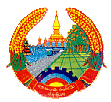 